ภาพกิจกรรมเวทีแลกเปลี่ยนเรียนรู้เพิ่มศักยภาพชุมชน อบรมการเป็นเจ้าบ้านที่ดีนายอาซิ ดาราแมอิหม่ามมัสยิดอัตตะอาวุนบางปูกล่าวต้อนรับ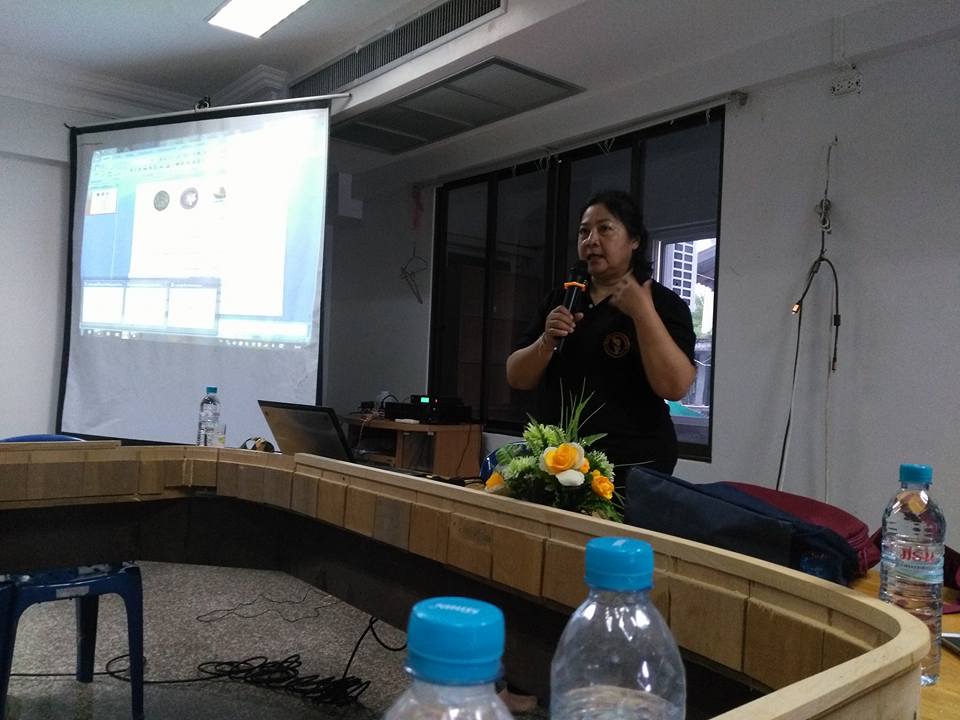 คุณรดา จิรานนท์  คุณรดา จิรานนท์  รักษาการประธานอุตสาหกรมท่องเที่ยว จ.ปัตตานีวิทยากร  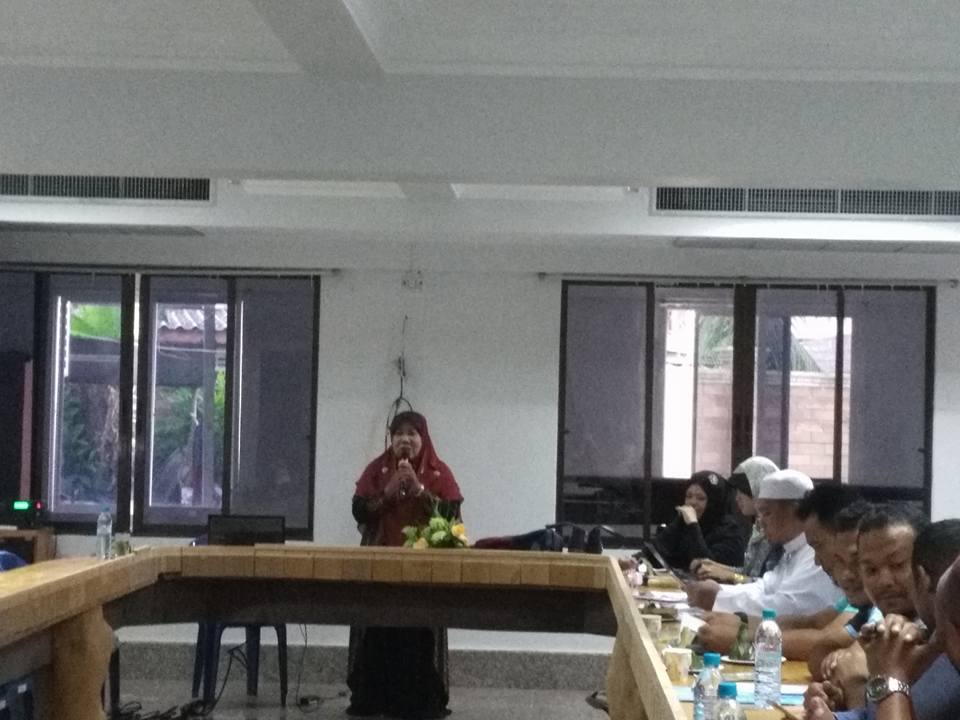 วิทยากร คุณยะห์ อาลี หัวหน้าโครงการฯ ชื้แจงวัตถุประสงค์การจัดอบรม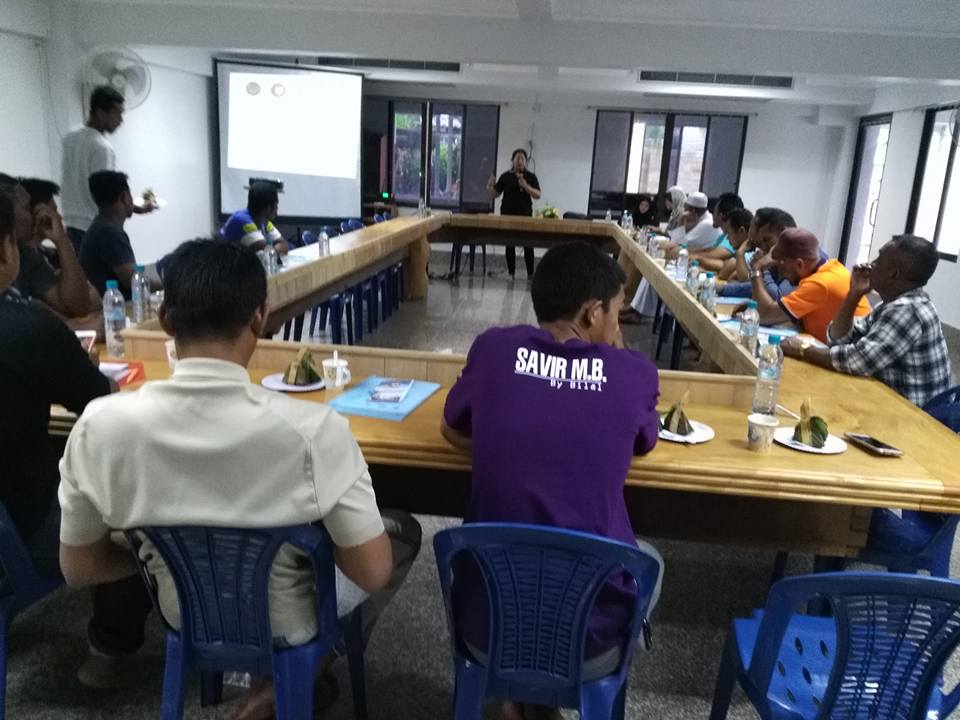 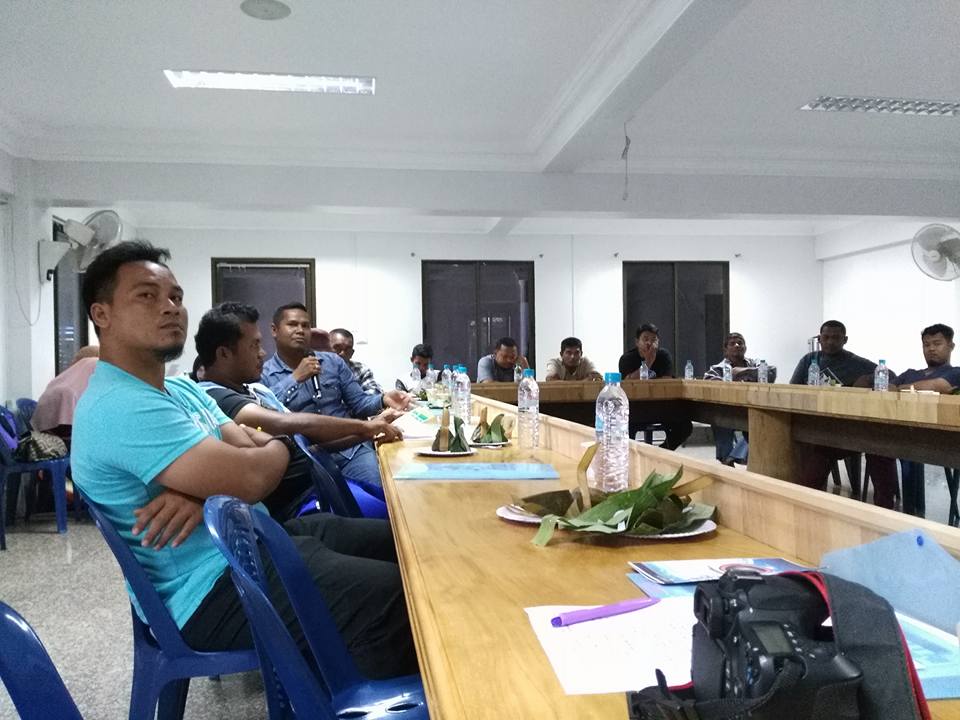 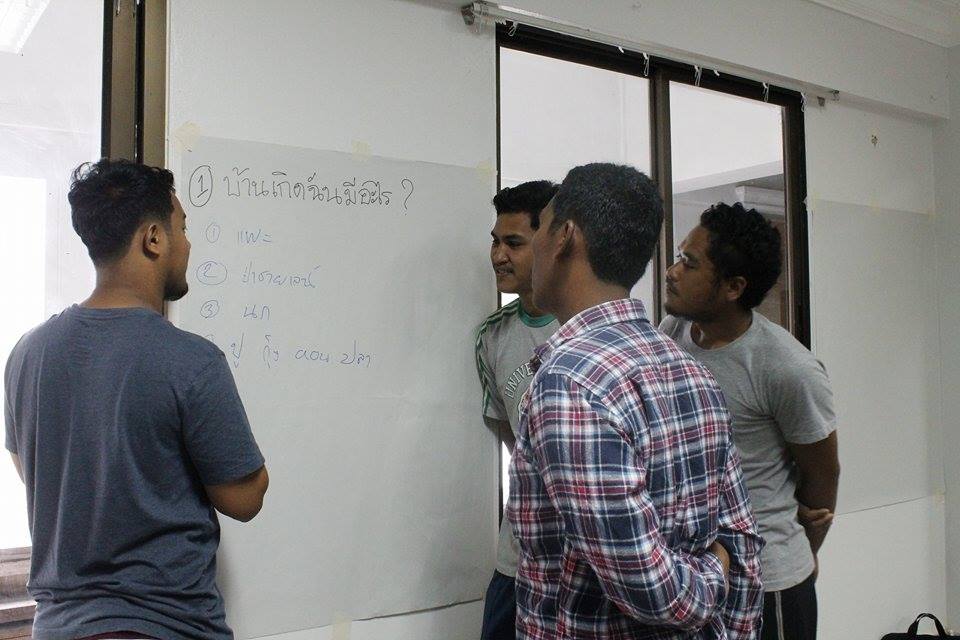 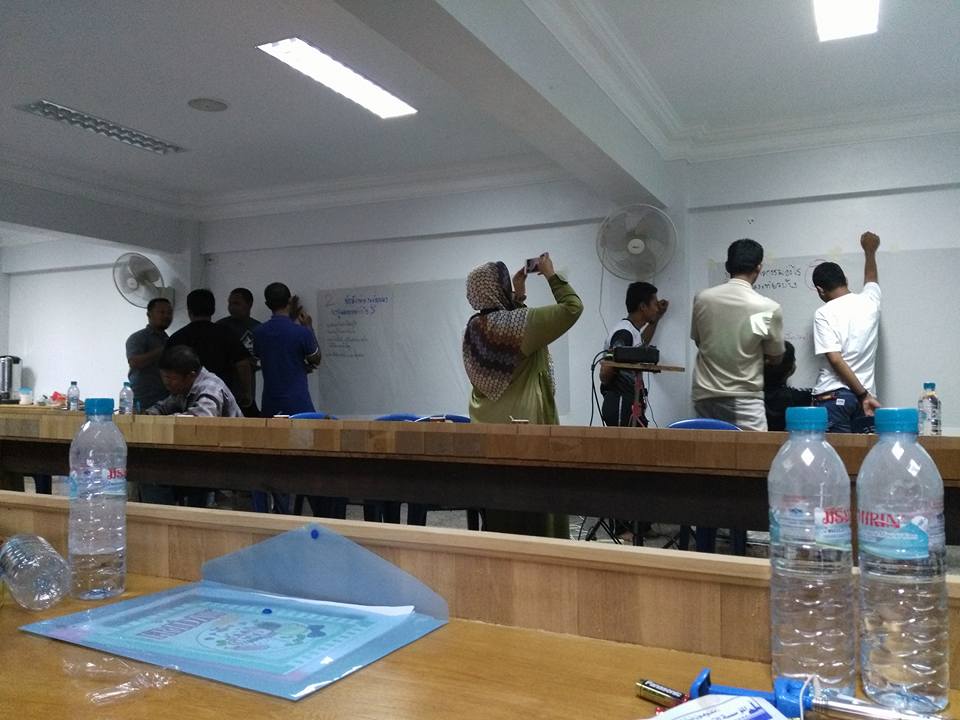 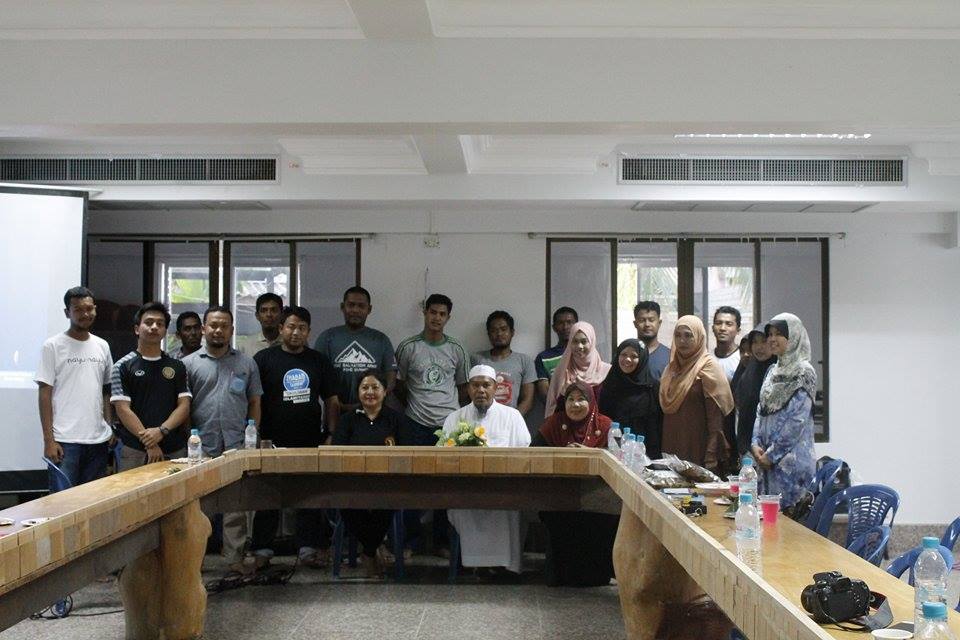 